Mississippi Valley Lightning District Regatta And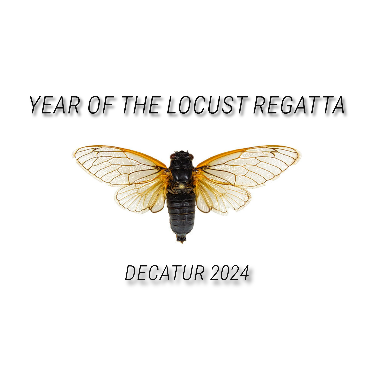 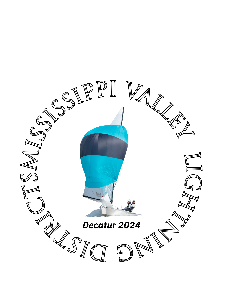 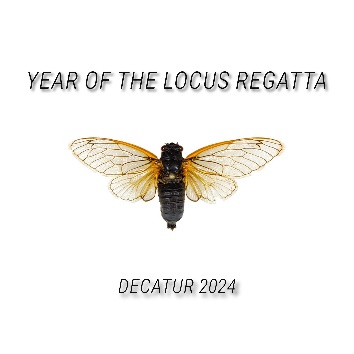 Decatur Year of the Locust Lightning RegattaJune 1 & 2, 2024Lightning Fleet 74 at Commodore Decatur Yacht Club		Lake Decatur, Decatur, ILThis event is open to all Lightning Class SailboatsNOTICE OF RACERULESThe regatta will be governed by the rules as defined in the Racing Rules of Sailing. The 2023 Mississippi Valley Lightning Districts is an ILCA sanctioned event with measurement certificate and boat inspection for sail royalty tags and safety equipment will be conducted. The MVLD Regatta Sailing Instructions will apply. Skipper and crew for boats registered for the MVLD championship must be current members of the International Lightning Class Association. Lightings competing that are not part of the MVLD are not required to be current members of the Class Association. ADVERTISINGThe International Lightning Class Association adopts Category C in accordance with RRS Appendix 1, Regulation 20, with the restriction that advertising is permitted on hulls only.ELIGIBILITY AND ENTRY Eligibility is defined by the International Lightning Class Eligible boats may enter by completing an entry form.Information is available at Commodore Decatur Yacht Club:  https://commodoredecaturyachtclub.wildapricot.org/event-5694984SCHEDULEFriday 3/31/2024	5:00 – 7:00	Welcome Party at the CDYC Saturday 2/1/2024	8:00 – 9:15	Coffee and Continental Breakfast		Registration 		Competitors’ meeting		in the CDYC Pavilion	10:30	Worning Signal Race 1	Remainder of the day’s races and start times to be determined by the PRO and conditions. 6:00 – 9:00	Dinner at the ClubSunday 2/2/2024	8:00 – 9:15	Coffee and Continental Breakfast	10:00	Worning – first race of the day	1:30	No races can start after this time. Six races are scheduled: SAILING INSTRUCTIONSSailing Instructions will be available at registration.BERTHINGBoats will be launched and retrieved by jib crane and will remain on their trailers in available parking spaces when not in use.VENUEThe regatta will be held on Lake Decatur at the Commodore Decatur Yacht Club, 1610 Lake Access Road, Decatur, IL  62521.COURSES All registered boats, whether in the MVLD or Year of the Locus will sail as a single fleet with one start. Courses will be shown on a display board from the Committee Boat.Course WL - (Windward/Leeward).  A windward/leeward course with a downwind finish. There will be an offset weather mark and a leeward gate.A “+ and Number” will indicate the number of times around the WL course. A “+” and W will indicate an extra Windward Leg and an upwind finish. Courses will always be sailed counterclockwise, leaving marks to port. The starting line/finishing may be above or below the marks of the course. SCORING Scoring will be in accordance with RRS Appendix A except as modified in this section. There will be one throw-out race unless less than six races are completed whereas all races completed will be counted. Throw-out races will be considered for the purpose of breaking ties. RADIO COMMUNICATIONSUse of handheld VHF radios will be permitted for communication from the Race Committee to competitors on channel 72. The Race Committee intends to use VHF radio to identify OCS (On Course Side of the line) boats after the start and otherwise communicate with the fleet on the water. Failure to receive a hail, for a hail to be made, the order of hails made, or receive other communications to the fleet shall not be cause for redress. Other use of any communication device is prohibited. PRIZES - Trophies will be awarded to the top 3 teams in the Mississippi Valley District and to the top 3 teams for the overall regatta. DISCLAIMER OF LIABILITY Competitors participate in the regatta entirely at their own risk. See rule 4, Decision to Race. The Organizing Authority will not accept any liability material damage or personal injury, or death sustained in conjunction with or prior to during or after the regatta. By accepting to race, each boat, skipper, competitor, or support individual assumes the risks associated with the races and agrees to hold harmless Commodore Decatur Yacht Club, it members and officers and others supporting the organization of the regatta. FURTHER INFORMATION Greg Florian Lightning14191@gmail.com or (217) 358-6252.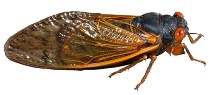 